ПРЕДСТАВЛЕНИЕот 28 апреля 2016 года                                                                                                              № 5В соответствии с пунктом 5.2 раздела I Порядка осуществления внутреннего муниципального финансового контроля в Белоярском районе, городском и сельских поселениях в границах Белоярского района, утвержденного постановлением администрации Белоярского района от 21 января 2014 года № 37 «Об утверждении Порядка осуществления внутреннего муниципального финансового контроля в Белоярском районе, городском и сельских поселениях в границах Белоярского района», пунктом 6 плана контрольной деятельности отдела внутреннего муниципального финансового контроля Комитета по финансам и налоговой политике администрации Белоярского района на 2016 год, утвержденного распоряжением Комитета по финансам и налоговой политике администрации Белоярского района от 18 декабря 2015 года № 11-р «Об утверждении плана контрольной деятельности отдела внутреннего муниципального финансового контроля Комитета по финансам и налоговой политике администрации Белоярского района на 2016 год» проведена проверка соблюдения законодательства Российской Федерации и иных нормативных правовых актов Российской Федерации о размещении заказов на поставки товаров, выполнение работ, оказание услуг для муниципальных нужд в муниципальном казенном учреждении администрация сельского поселения Верхнеказымский (далее – администрация сельского поселения Верхнеказымский), по результатам которого, выявлены следующие замечания: 1. Допущена техническая ошибка в спецификации к договору от 27 марта 2015 года № 31, заключенного с ИП Тупициным В.В. на поставку бытовой химии (далее – Спецификация). Согласно позиции 9 Спецификации поставщик должен был поставить 6 упаковок стирального порошка на сумму 370,00 рублей, фактически поставил 10 упаковок стирального порошка на сумму 370,00 рублей.2. В акте приема-передачи права по лицензионному договору № 965-ПУ-15 от 25 мая 2015 года (далее – Акт) допущены технические ошибки:- со стороны администрации сельского поселения Верхнеказымский не указано лицо подписавшее Акт;- не проставлена печать администрации сельского поселения Верхнеказымский.3. Допущена техническая ошибка в приложении № 1 к договору от 20 июля 2015 года № 63 заключенном ИП Терновым К.В. на оказание услуг по определению рыночной стоимости объекта недвижимости, объектом оценки указан автомобиль ВАЗ-21310, гос. рег. № Е 342 РК 86, фактически услуги оказаны по оценке объекта недвижимости.4. Допущена техническая ошибка в тексте приказа от 16 декабря 2014 года № 282-р «Об определении способа размещения заказа для муниципальных нужд администрации сельского поселения Верхнеказымский и заключении договора на оказание услуг с единственным исполнителем», администрация сельского поселения Верхнеказымский ссылается на норму  Закона № 94-ФЗ утратившего силу с 01 января 2014 года.5. Допущена опечатка при указании месяца выполнения работ в акте выполненных работ за февраль 2015 года к договору от 12 января 2015 года № 2 заключенного с Алекперовой А.В. Аналогичная опечатка допущена в акте выполненных работ за апрель 2015 года к договору от 12 января 2015 года № 2 заключенного с Алекперовой А.В.С учетом изложенного и на основании пункта 7 раздела III Порядка осуществления внутреннего муниципального финансового контроля в Белоярском районе, городском и сельских поселениях в границах Белоярского района, утвержденного постановлением администрации Белоярского района от 21 января 2014 года № 37 «Об утверждении Порядка осуществления внутреннего муниципального финансового контроля в Белоярском районе, городском и сельских поселениях в границах Белоярского района», администрации сельского поселения Верхнеказымский, предлагается следующее:- составлять документы в соответствии с действующим законодательством о контрактной системе в сфере закупок товаров, работ, услуг;- внимательно проверять все контракты (договора) перед дальнейшим их заключением с поставщиками (подрядчиками, исполнителями);- не допускать ошибок при составлении и подписании контрактов (договоров) и иных документов к ним относящихся;- провести профилактическую беседу с лицами ответственными за осуществление закупок товаров, работ, услуг, в целях недопущения в дальнейшем аналогичных нарушений.- усилить внутренний финансовый контроль и внутренний финансовый аудит.О результатах рассмотрения настоящего представления и принятых мерах необходимо письменно проинформировать отдел внутреннего муниципального финансового контроля Комитета по финансам и налоговой политике администрации Белоярского района до 11 мая 2016 года.Вр. и.о. начальника отдела внутреннего муниципального финансового контроля                                                            М.В. Клеваник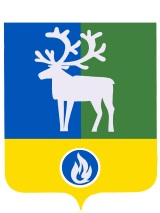 Белоярский район Ханты-Мансийский автономный округ – ЮграАДМИНИСТРАЦИЯ БЕЛОЯРСКОГО РАЙОНАКОМИТЕТ ПО ФИНАНСАМИ НАЛОГОВОЙ ПОЛИТИКЕГлаве сельского поселения ВерхнеказымскийГ.Н. БандысикЦентральная ул., д. 9, г.Белоярский, Ханты-Мансийский автономный округ – Югра, Тюменская область, 628161Тел. 2-22-18, факс 2-30-21 Е-mail: finotd@beloyarsky.wsnet.rn ОКПО 05228831, ОГРН 1028601521541ИНН/КПП 8611003426/861101001Главе сельского поселения ВерхнеказымскийГ.Н. Бандысикот ______________2016 года №______на № _______ от ____________________Главе сельского поселения ВерхнеказымскийГ.Н. Бандысик